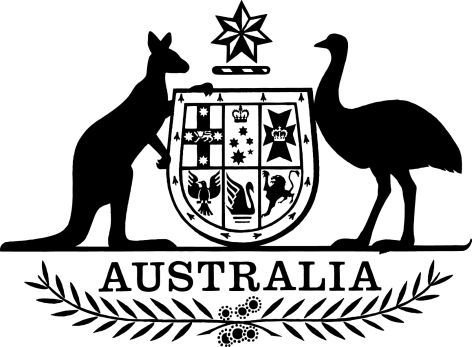 Crimes Amendment (Corresponding Laws) Regulation 2016I, General the Honourable Sir Peter Cosgrove AK MC (Ret’d), Governor-General of the Commonwealth of Australia, acting with the advice of the Federal Executive Council, make the following regulation.Dated 13 October 2016Peter CosgroveGovernor-GeneralBy His Excellency’s CommandMichael KeenanMinister for JusticeContents1	Name	12	Commencement	13	Authority	14	Schedules	1Schedule 1—Amendments	2Crimes Regulations 1990	21  Name		This is the Crimes Amendment (Corresponding Laws) Regulation 2016.2  Commencement	(1)	Each provision of this instrument specified in column 1 of the table commences, or is taken to have commenced, in accordance with column 2 of the table. Any other statement in column 2 has effect according to its terms.Note:	This table relates only to the provisions of this instrument as originally made. It will not be amended to deal with any later amendments of this instrument.	(2)	Any information in column 3 of the table is not part of this instrument. Information may be inserted in this column, or information in it may be edited, in any published version of this instrument.3  Authority		This instrument is made under the Crimes Act 1914.4  Schedules		Each instrument that is specified in a Schedule to this instrument is amended or repealed as set out in the applicable items in the Schedule concerned, and any other item in a Schedule to this instrument has effect according to its terms.Schedule 1—AmendmentsCrimes Regulations 19901  Regulation 4A (at the end of the table)Add:2  Regulation 4BAB (at the end of the table)Add:3  Regulation 4D (at the end of the table)Add:Commencement informationCommencement informationCommencement informationColumn 1Column 2Column 3ProvisionsCommencementDate/Details1.  The whole of this instrumentThe day after this instrument is registered.20 October 20168Northern TerritoryPolice (Special Investigative and Other Powers) Act (NT)Part 29Northern TerritoryPolice (Special Investigative and Other Powers) Act (NT)Part 36Northern TerritoryPolice (Special Investigative and Other Powers) Act (NT)Part 4